_______________________________________________________________________________________________________________ПОСТАНОВЛЕНИЕот 17 февраля  2020 г. № 11О признании утратившими силу некоторых постановлений Администрации муниципального образования «Себеусадское сельское поселение» В целях приведения нормативно-правовых актов в соответствие с действующим федеральным законодательством Администрация  муниципального образования «Себеусадское сельское поселение» п о с т а н о в л я е т:Признать утратившими силу:1.1. Постановление Администрации Себеусадского сельского поселения № 4 от 15 января 2010 года «Об организации и ведении гражданской обороны на территории администрации МО «Себеусадское сельское поселение»; 1.2. Постановление Администрации Себеусадского сельского поселения № 52 от 16 июля 2013 года «О внесении изменений в постановление № 4 от 15 января 2010 г. «Об организации и ведении гражданской обороны на территории администрации  муниципального образования «Себеусадское сельское поселение»;1.3. Постановление Администрации Себеусадского сельского поселения № 14 от 14 февраля 2014 года «О внесении изменений  в Постановление  Администрации Себеусадского сельского поселения № 4 от 15 января 2010 года»;1.4. Постановление Администрации Себеусадского сельского поселения № 74 от 06 ноября 2015 года «О внесении изменений в Положение об организации и ведении гражданской обороны в муниципальном образовании «Себеусадское сельское поселение»;1.5. Постановление Администрации Себеусадского сельского поселения № 76 от 22 ноября 2016 года «О внесении изменений и дополнении в Положение об организации и ведении гражданской обороны в муниципальном образовании «Себеусадское сельское поселение»;1.6. Постановление Администрации Себеусадского сельского поселения №8 от 29 января 2020 года «О внесении изменений  в Постановление  Администрации  Себеусадского сельского поселения № 4 от 15 января 2010 года  (в редакции Постановления №14 от 14 февраля 2014г.)»;1.7. Постановление Администрации Себеусадского сельского поселения №18 от 26 февраля 2010 года «О создании и содержании в целях гражданской защиты запасов материально-технических, продовольственных и иных средств на территории муниципального образования «Себеусадское сельское поселение» Моркинского муниципального района»;1.8. Постановление Администрации Себеусадского сельского поселения №20 от 08 апреля 2016 года «О создании и организации деятельности нештатных формирований по обеспечению выполнения мероприятий по гражданской обороне в муниципальном образовании «Себеусадское сельское поселение»;1.9. Постановление Администрации Себеусадского сельского поселения №32 от 18 апреля 2013 года «О создании единой дежурно-диспетчерской службы муниципального образования «Себеусадское сельское поселение» Моркинского муниципального района».2. Контроль за исполнением настоящего постановления оставляю за собой.3. Настоящее постановление вступает  в силу со дня его подписания.РОССИЙ ФЕДЕРАЦИЙМАРИЙ ЭЛ РЕСПУБЛИКА«МОРКО МУНИЦИПАЛЬНЫЙРАЙОН» «ВОЛАКСОЛА ЯЛКУНДЕМ»  МУНИЦИПАЛЬНЫЙ
ОБРАЗОВАНИЙЫН АДМИНИСТРАЦИЙЖЕ425146, Марий Эл  Республик, Морко район, Волаксола ял, Колхозный урем, 4Телефон/факс  8 (83635) 9-35-87.Е-mail:adm_seb@mail.ru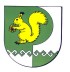 РОССИЙСКАЯ ФЕДЕРАЦИЯРЕСПУБЛИКА МАРИЙ ЭЛМОРКИНСКИЙ МУНИЦИПАЛЬНЫЙ РАЙОНАДМИНИСТРАЦИЯМУНИЦИПАЛЬНОГО ОБРАЗОВАНИЯ «СЕБЕУСАДСКОЕ СЕЛЬСКОЕ ПОСЕЛЕНИЕ»425146, Республика Марий Эл, Моркинский район, д. Себеусад, ул. Колхозная, 4Телефон/факс  8 (83635) 9-35-87.Е-mail: adm_seb@mail.ruГлава администрации МО "Себеусадское сельское поселение"                         Ю.И.Букетов